St. John’s Episcopal ChurchKingsville, MarylandWelcomes YouOur Mission StatementSt. John’s Episcopal Church is committed to serving God and thecommunity, through our faith in Jesus Christ, by welcoming all,worshiping, witnessing and continuing God’s work in the world.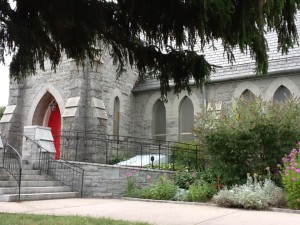 	Second Sunday of EasterApril 11, 202110:30 am WorshipHoly Eucharist, Rite Two10:25 am Church Bell is RungThe Word of GodOpening hymn:  This joyful Eastertide					Hymnal #1921.  This joyful Eastertide, away with sin and sorrowMy Love, the Crucified, hath sprung to life this morrow.REFRAINHad Christ, that once was slain, ne’er burst his three-day prison, our faith had been in vain; but now is Christ arisen, arisen, arisen, arisen.2.  Death’s flood hath lost its chill, since Jesus crossed the river;Lord of all life, from ill my passing life deliver,REFRAIN3.  My flesh in hope shall rest, and for a season slumber,Till trump from east to west shall wake the dead in number.REFRAINCelebrant:  Alleluia. Christ is risen.						        BCP 355People:  The Lord is risen indeed. Alleluia.Celebrant:  Almighty God, to you all hearts are open, all desires known, and from you no secrets are hid: Cleanse the thoughts of our hearts by the inspiration of your Holy Spirit, that we may perfectly love you, and worthily magnify your holy Name; through Christ our Lord. Amen.The Gloria in excelsisGlory to God in the highest,and peace to his people on earth.Lord God, heavenly King,almighty God and Father,we worship you, we give you thanks,we praise you for your glory.Lord Jesus Christ, only Son of the Father,Lord God, Lamb of God,you take away the sin of the world:have mercy on us;you are seated at the right of the Father:receive our prayer.For you alone are the Holy One,you alone are the Lord,you alone are the Most HighJesus Christ,with the Holy Spirit,in the glory of the God the Father.  Amen.Celebrant:  Lord, have mercy.People:  Christ, have mercy.Celebrant:  Lord, have mercy.The Collect of the Day 		Kneel as ableAlmighty and everlasting God, who in the Paschal mystery established the new covenant of reconciliation: Grant that all who have been reborn into thefellowship of Christ's Body may show forth in their lives what they profess by their faith; through Jesus Christ our Lord, who lives and reigns with you and the Holy Spirit, one God, for ever and ever. Amen.A Reading from the Acts of the Apostles					4:32-35Now the whole group of those who believed were of one heart and soul, and no one claimed private ownership of any possessions, but everything they owned was held in common. With great power the apostles gave their testimony to the resurrection of the Lord Jesus, and great grace was upon them all. There was not a needy person among them, for as many as owned lands or houses sold them and brought the proceeds of what was sold. They laid it at the apostles' feet, and it was distributed to each as any had need.Reader:  The Word of the Lord.People:   Thanks be to God.Psalm 1331	Oh, how good and pleasant it is, *
	when brethren live together in unity!2	It is like fine oil upon the head *
	that runs down upon the beard,3	Upon the beard of Aaron, *
	and runs down upon the collar of his robe.4	It is like the dew of Hermon *
	that falls upon the hills of Zion.5	For there the Lord has ordained the blessing: *
	life for evermore.A Reading from John’s First Letter						1:1-2:2We declare to you what was from the beginning, what we have heard, what we have seen with our eyes, what we have looked at and touched with our hands, concerning the word of life-- this life was revealed, and we have seen it andtestify to it, and declare to you the eternal life that was with the Father and was revealed to us-- we declare to you what we have seen and heard so that you also may have fellowship with us; and truly our fellowship is with the Father and with his Son Jesus Christ. We are writing these things so that our joy may be complete.This is the message we have heard from him and proclaim to you, that God is light and in him there is no darkness at all. If we say that we have fellowship with him while we are walking in darkness, we lie and do not do what is true; but if we walk in the light as he himself is in the light, we have fellowship with oneanother, and the blood of Jesus his Son cleanses us from all sin. If we say that we have no sin, we deceive ourselves, and the truth is not in us. If we confess our sins, he who is faithful and just will forgive us our sins and cleanse us from allunrighteousness. If we say that we have not sinned, we make him a liar, and his word is not in us. My little children, I am writing these things to you so that you may not sin. But if anyone does sin, we have an advocate with the Father, Jesus Christ the righteous; and he is the atoning sacrifice for our sins, and not for ours only but also for the sins of the whole world.Reader:  The Word of the Lord.People:   Thanks be to God.Gradual hymn:  I want to walk as a child				Hymnal #4901.  I want to walk as a child of the light.I want to follow Jesus.God set the stars to give light to the world.The star of my life is Jesus.REFRAINIn him there is no darkness at all. The night and the day are both alike. The Lamb is the light of the city of God. Shine in my heart, Lord Jesus.2.  I want to see the brightness of God.I want to look at Jesus.Clear sun of righteousness, shine on my path,And show me the way to the Father.REFRAIN3.  I’m looking for the coming of Christ.I want to be with Jesus.When we have run with patience therace,We shall know the joy of Jesus.REFRAINThe Gospel						      	   	Priest:  The Holy Gospel of our Lord Jesus Christ according to John        20:19-31People:  Glory to you, Lord Christ.When it was evening on that day, the first day of the week, and the doors of the house where the disciples had met were locked for fear of the Jews, Jesus came and stood among them and said, "Peace be with you." After he said this, he showed them his hands and his side. Then the disciples rejoiced when they saw the Lord. Jesus said to them again, "Peace be with you. As the Father has sent me, so I send you." When he had said this, he breathed on them and said to them, "Receive the Holy Spirit. If you forgive the sins of any, they are forgiven them; if you retain the sins of any, they are retained."But Thomas (who was called the Twin), one of the twelve, was not with them when Jesus came. So the other disciples told him, "We have seen the Lord." But he said to them, "Unless I see the mark of the nails in his hands, and put my finger in the mark of the nails and my hand in his side, I will not believe."A week later his disciples were again in the house, and Thomas was with them. Although the doors were shut, Jesus came and stood among them and said, "Peace be with you." Then he said to Thomas, "Put your finger here and see my hands. Reach out your hand and put it in my side. Do not doubt butbelieve." Thomas answered him, "My Lord and my God!" Jesus said to him, "Have you believed because you have seen me? Blessed are those who have not seen and yet have come to believe."Now Jesus did many other signs in the presence of his disciples, which are not written in this book. But these are written so that you may come to believe that Jesus is the Messiah, the Son of God, and that through believing you may have life in his name.The congregation is seated.Sermon							         Rev. Elizabeth Sipos+The Nicene Creed						               BCP 358We believe in one God,the Father, the Almighty,maker of heaven and earth,of all that is, seen and unseen.We believe in one Lord, Jesus Christ,the only Son of God,eternally begotten of the Father,God from God, Light from Light,true God from true God,begotten, not made,of one Being with the Father.Through him all things were made.For us and for our salvationhe came down from heaven:by the power of the Holy Spirithe became incarnate from the Virgin Mary,and was made man.For our sake he was crucified under Pontius Pilate;he suffered death and was buried.On the third day he rose againin accordance with the Scriptures;he ascended into heavenand is seated at the right hand of the Father.He will come again in glory to judge the living and the dead,and his kingdom will have no end.We believe in the Holy Spirit, the Lord, the giver of life,who proceeds from the Father and the Son.With the Father and the Son he is worshiped and glorified.He has spoken through the Prophets.We believe in one holy catholic and apostolic Church.We acknowledge one baptism for the forgiveness of sins.We look for the resurrection of the dead,and the life of the world to come. Amen.Prayers of the People Form VI					      BCP 392Litanist:  In peace, we pray to you, Lord God.Litanist:  For all people in their daily life and work;
People:  For our families, friends, and neighbors, and for those who are alone.Litanist:  For this community, the nation, and the world;
People:  For all who work for justice, freedom, and peace.Litanist:  For the just and proper use of your creation;
People:  For the victims of hunger, fear, injustice, and oppression.Litanist:  For all who are in danger, sorrow, or any kind of trouble;
People:  For those who minister to the sick, the friendless, and the needy.Litanist:  For the peace and unity of the Church of God;People:  For all who proclaim the Gospel, and all who seek the Truth.Litanist:  For For Most Rev’d. Justin Welby, Archbishop of Canterbury; for The Most Rev’d. Michael Curry, our Presiding Bishop; for Right Rev’d. EugeneSutton, our Bishop; for the Rt. Rev’d Robert Ihloff, our Assisting Bishop, for our Rector, Rev. Elizabeth Sipos, for the Wardens, Vestry, Staff, and allmembers and friends of St. John’s Church.People:  For all who serve God in his Church.Litanist:  For the special needs and concerns of this congregation.The People may add their own petitionsLitanist:  Hear us, Lord;
People:  For your mercy is great.
Litanist:  We thank you, Lord, for all the blessings of this life.The People may add their own thanksgivingsLitanist:  We will exalt you, O God our King;People:  And praise your Name for ever and ever.Litanist:  We pray for all who have died, that they may have a place in
your eternal kingdom.The People may add their own petitionsLitanist:  Lord, let your loving-kindness be upon them;
People:  Who put their trust in you.Litanist:  We pray to you also for the forgiveness of our sins.People:  Have mercy upon us, most merciful Father;  in your compassion forgive us our sins,  known and unknown,  things done and left undone;
and so uphold us by your Spirit that we may live and serve you innewness of life, to the honor and glory of your Name; through Jesus Christ our Lord. Amen.Celebrant gives Absolution.*The Peace									      BCP 360Celebrant:  The peace of the Lord be always with you.People:  And also with you.Welcome & AnnouncementsThe Holy CommunionOffertory hymn:  Alleluia, the strife is o’er	 			Hymnal #208Alleluia, alleluia, alleluia.1.  The strife is o’er, the battle done,the victory of life is won;the song of triumph has begun. Alleluia!2.  The powers of death have done their worst,but Christ their legions hath dispersed:let shout of holy joy outburst. Alleluia!3.  The three sad days are quickly sped,he rises glorious from the dead:all glory to our risen Head! Alleluia!4.  He closed the yawning gates of hell,the bars from heaven’s high portals fell;let hymns of praise his triumphs tell!  Alleluia!5.  Lord! By the stripes which wounded thee,from death’s dread sting thy servants free,that we may live and sing to thee. Alleluia!Alleluia, alleluia, alleluia!Congregation:   Praise God, from whom all blessings flow; praise him, all creatures here below; praise him above, ye heavenly host; praise Father, Son, and Holy Ghost.THE GREAT THANKSGIVING: Eucharistic Prayer B	      BCP 367Celebrant:  The Lord be with you.People:  And also with you.Celebrant:  Lift up your hearts.People:  We lift them to the Lord.Celebrant:  Let us give thanks to the Lord our God.People:  It is right to give him thanks and praise.Preface of the DayCelebrant:  Therefore we praise you, joining our voices with Angels andArchangels and with all the company of heaven, who for ever sing this hymn to proclaim the glory of your Name:SanctusHoly, Holy, Holy Lord, God of power and might,
heaven and earth are full of your glory.
    Hosanna in the highest.
Blessed is he who comes in the name of the Lord.
    Hosanna in the highest.Celebrant:  We give thanks to you, O God, for the goodness and love which you have made known to us in creation; in the calling of Israel to be your people; in your Word spoken through the prophets; and above all in the Word made flesh, Jesus, your Son. For in these last days you sent him to be incarnate from the Virgin Mary, to be the Savior and Redeemer of the world. In him, you have delivered us from evil, and made us worthy to stand before you. In him, you have brought us out of error into truth, out of sin into righteousness, out of death into life.On the night before he died for us, our Lord Jesus Christ took bread; and when he had given thanks to you, he broke it, and gave it to his disciples, and said, "Take, eat: This is my Body, which is given for you. Do this for theremembrance of me." After supper he took the cup of wine; and when he had given thanks, he gave it to them, and said, "Drink this, all of you: This is my Blood of the new Covenant, which is shed for you and for many for theforgiveness of sins. Whenever you drink it, do this for the remembrance of me."Therefore, according to his command, O Father, Celebrant and People:  We remember his death, We proclaim his resurrection,
We await his coming in glory;Celebrant:  And we offer our sacrifice of praise and thanksgiving to you, 
O Lord of all; presenting to you, from your creation, this bread and this wine.We pray you, gracious God, to send your Holy Spirit upon these gifts that they may be the Sacrament of the Body of Christ and his Blood of the newCovenant. Unite us to your Son in his sacrifice, that we may be acceptable through him, being sanctified by the Holy Spirit. In the fullness of time, put all things in subjection under your Christ, and bring us to that heavenly country where, with St. John and all your saints, we may enter the everlasting heritage of your sons and daughters; through Jesus Christ our Lord, the firstborn of all
creation, the head of the Church, and the author of our salvation.Celebrant:  By him, and with him, and in him, in the unity of the Holy Spirit all honor and glory is yours, Almighty Father, now and for ever. AMEN.And now, as our Savior Christ has taught us, we are bold to say,Our Father, who art in heaven,
    hallowed be thy Name,
    thy kingdom come,
    thy will be done,
        on earth as it is in heaven.
Give us this day our daily bread.
And forgive us our trespasses,
    as we forgive those
        who trespass against us.
And lead us not into temptation,
    but deliver us from evil.
For thine is the kingdom,
    and the power, and the glory,
    for ever and ever. Amen.Invitation to CommunionThe Breaking of the BreadCelebrant:  Alleluia. Christ our Passover is sacrificed for us;People:  Therefore let us keep the feast. Alleluia.Celebrant:  The Gifts of God for the people of God.Communion hymn:  Just as I am						Hymnal #6931.  Just as I am, without one plea,but that thy blood was shed for me,and that thou bidd’st me come to thee,O Lamb of God, I come, I come.2.  Just as I am, though tossed aboutwith many a conflict, many a doubt;fightings and fears within, without,O Lamb of God, I come, I come.3.  Just as I am, poor, wretched, blind;sight, riches, healing of the mind,yea, all I need, in thee to find,O Lamb of God, I come, I come.4.  Just as I am: thou wilt receive;wilt welcome, pardon, cleanse, relieve,because thy promise I believe,O Lamb of God, I come, I come.5.  Just as I am, thy love unknownhas broken every barrier down;now to be thine, yea, thine alone,O Lamb of God, I come, I come.Here O my Lord								Hymnal #3181.  Here, O my Lord,I see thee face to face;Here would I touch and handle things unseen;Here grasp with firmer hand eternal grace,And all my weariness upon thee lean.2.  Here would I feedupon the Bread of God;here drink with thee the royal Wine of heaven;here would I lay aside each earthly load,here taste a fresh the calm of sin forgiven.3.  I have no help but thine;Nor do I need another armSave thine to lean upon;It is enough, my Lord, enough indeed;My strength is in thy might, thy might alone.4.  Mine is the sin,But thine is the righteousness;mine is the guilt,but thine the cleansing Blood.Here is my robe, my refuge,And my peace; thy Blood,Thy righteousness, O Lord, my God.The Post Communion Prayer		                                                BCP 365Eternal God, heavenly Father, you have graciously accepted us as livingmembers of your Son our Savior Jesus Christ, and you have fed us withspiritual food in the Sacrament of his Body and Blood. Send us now into the world in peace, and grant us strength and courage to love and serve you with gladness and singleness of heart; through Christ our Lord. Amen.BlessingMay Almighty God, who has redeemed us and made us his children through the Resurrection of his Son our Lord, bestow upon you the riches of hisblessing.  Amen.Closing hymn:  Alleluia, alleluia					         Hymnal #178REFRAINAlleluia, alleluia! Give thanks to the risen Lord.Alleluia, alleluia! Give Praise to his Name.1.  Jesus is Lord of all the earth,He is the King of creation.REFRAIN2.  Spread the good news o’er all the earth:Jesus has died and has risen.REFRAIN3.  We have been crucified with Christ.Now we shall live for ever.REFRAIN4.  Come, let us praise the living God,Joyfully sing to our Savior.REFRAINThe DismissalCelebrant:  Let us go forth in the name of the risen Lord.People:  Thanks be to God. Alleluia, alleluia!Serving TodayCelebrant & Preacher:  Rev. Elizabeth Sipos+Reader:  Chip WilliamsPrayers of the People:  Liz HealeyMusic Director:  Nancy HeinoldCantor:  Ty Schwenk